BIÊN BẢN HỌP HỘI ĐỒNG ĐÁNH GIÁ THẨM ĐỊNHĐỀ TÀI KHOA HỌC VÀ CÔNG NGHỆTHÔNG TIN CHUNGA1. Tên đề tàiA2. Thuộc ngành/nhóm ngànhA3. Loại hình nghiên cứu Nghiên cứu cơ bản Nghiên cứu ứng dụng Nghiên cứu triển khaiA4. Chủ nhiệm: ……………………………………………………………………………………………………………………A5. Cơ quan chủ trì: …………………………………………………………………………………………………………………A6. Quyết định thành lập Hội đồng............. /QĐ-ĐHQG-KHCN ngày .... /.... /20... của Giám đốc ĐHQG-HCMA7. Địa điểm và thời gian họp Hội đồng..................................................................................................,  ngày ... /.... /20... A8. Thành viên Hội đồngTổng số thành viên có mặt: ............/...........Vắng mặt: ........ người, gồm các thành viên:		..................................................................		..................................................................Thư ký khoa học: .........................................................B.  NỘI DUNG LÀM VIỆC CỦA HỘI ĐỒNGÐại diện cơ quan tổ chức phiên họp nêu những nội dung, yêu cầu chủ yếu đối với việc đánh giá, quy trình làm việc của hội đồng sau khi thư ký hành chính công bố quyết định thành lập hội đồng.Hội đồng thảo luận, thống nhất phương thức làm việc và cử một trong các ủy viên hội đồng ghi biên bản họp; Phiên họp tiến hành dưới sự điều khiển của chủ tịch.Hội đồng họp kín, bỏ phiếu đánh giá (chấm điểm) và kết luận.KẾT QUẢ KIỂM PHIẾU VÀ KẾT LUẬN CỦA HỘI ĐỒNGC1.  Kết quả kiểm phiếuSố phiếu phát ra: ……       Số phiếu thu về: ……          Số phiếu hợp lệ: ……Tổng điểm: …….Điểm trung bình: ….Xếp loại: …….C2. Kết luận và kiến nghị của Hội đồng    Đề nghị KHÔNG phê duyệt (điểm trung bình <70)Lý do:    Đề nghị cho phép triển khai thực hiện (điểm trung bình ≥ 70)Hội đồng có ý kiến như sau:Về tên đề tài và mục tiêu, tổng quan, kế hoạch nghiên cứu, phương pháp, kết quả, kinh phí...Phụ lụcNHỮNG Ý KIẾN THẢO LUẬN CỦA THÀNH VIÊN HỘI ĐỒNG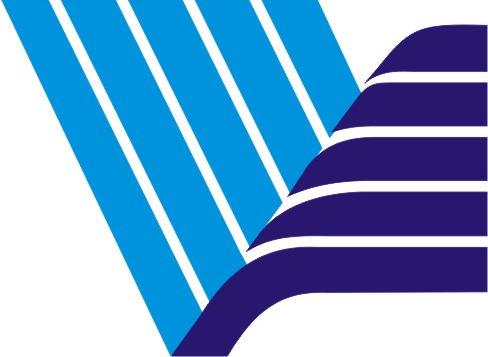 Đại học Quốc giaThành phố Hồ Chí MinhMẫu  M03Mẫu  M03Đại học Quốc giaThành phố Hồ Chí MinhĐại học Quốc giaThành phố Hồ Chí MinhĐại học Quốc giaThành phố Hồ Chí Minh Khoa học Xã hội Toán Khoa học và Công nghệ Vật liệu Khoa học Nhân văn Vật lý Năng lượng Kinh tế, Luật Hóa học và Công nghệ Hóa họcCơ khí, Tự động hóa, Kỹ thuật Giao thông Quản lý Sinh học và Công nghệ Sinh học Điện – Điện tử Khoa học Sức khỏe Công nghệ Thông tin và Truyền thông Khoa học Trái đất và Môi trường Xây dựng Khác:………………………..THƯ KÝ KHOA HỌC (Họ, tên và chữ ký)CHỦ TỊCH HỘI ĐỒNG(Họ, tên và chữ ký)